 25 октября 2019 № 333О проведении публичных слушаний по вопросам предоставления разрешения на условно разрешенный вид использования земельного участка и отклонения от предельных параметров разрешенного строительства, реконструкции объектов капитального строительства В соответствии со статьями 39, 40 Градостроительного кодекса Российской Федерации, Федеральным законом от 6 октября 2003 года                 № 131ФЗ «Об общих принципах организации местного самоуправления в Российской Федерации», Уставом муниципального образования города Чебоксары – столицы Чувашской Республики, принятым решением Чебоксарского городского Собрания депутатов от 30 ноября 2005 года № 40, Правилами землепользования и застройки Чебоксарского городского округа, разработанными АО «РосНИПИУрбанистики» в 2015 году, утвержденными решением Чебоксарского городского Собрания депутатов от 3 марта              2016 года № 187, Положением «О порядке организации и проведения публичных слушаний в городе Чебоксары», утвержденным решением Чебоксарского городского Собрания депутатов от 24 декабря 2009 года          № 1528, на основании обращений общества с ограниченной ответственностью «Специализированный застройщик «Технология»               (вх. в адм. от 24.09.2019 № 15520, от 26.09.2019 № 15700), Алексеева С.М. (вх. в адм. от 24.09.2019 № А-11885), акционерного общества «Специализированный застройщик «ТУС» (вх. в адм. от 30.09.2019 № 15866, № 15867), Коледа Т.В. (вх. в адм. от 02.10.2019 № К-12232), Ильина Г.А.         (вх. в адм. от 04.10.2019 № И-12320), Крыловой Н.Н., Крылова С.В.,  Крылова Р.В. (вх. в адм. 07.10.2019 № К-12358), закрытого акционерного общества «Сельский строительный комбинат «Чебоксарский» (вх. в адм. от 09.10.2019 № 16537), Арсентьева А.П., Арсентьева Д.А. (вх. в адм. от 07.10.2019 № А-12400, от 11.10.2019 № А-12400/2),  Александровой Е.В.           (вх. в адм. от 11.10.2019 № А - 12639), Вахрамеева В.Н. (вх. в адм. от 07.10.2019 № В-12380), муниципального бюджетного учреждения «Управление территориального планирования» г. Чебоксары (исх. от 04.10.2019 № 1243/04)П О С Т А Н О В Л Я Ю:Провести публичные слушания 8 ноября 2019  года в 16.00 часов в Большом зале администрации города Чебоксары по следующим вопросам: предоставления разрешения на отклонение от предельных параметров разрешенного строительства, реконструкции объекта капитального строительства – многоэтажного многоквартирного жилого дома (поз. 13), в границах земельного участка с кадастровым номером 21:01:020407:1106, расположенного по адресу: г. Чебоксары, ул. Ярмарочная,      в части уменьшения минимального отступа от границ земельного участка с северно-восточной стороны с 3 м до 0 м, с северо-западной стороны с 3 м до 0 м, с юго-западной стороны с 3 м до 0 м;предоставления разрешения на отклонение от предельных параметров разрешенного строительства, реконструкции объекта капитального строительства – индивидуального жилого дома, в границах земельного участка с кадастровым номером 21:01:011102:466, расположенного по адресу: г. Чебоксары, в части уменьшения минимального отступа от границ земельного участка с северо-западной стороны с 3 м до 2,63 м, с юго-восточной стороны с 3 м до 2,65 м;предоставления разрешения на отклонение от предельных параметров разрешенного строительства, реконструкции объекта капитального строительства - многоквартирного жилого дома переменной этажности (поз. 26), расположенного по адресу: г. Чебоксары, в границах земельных участков с кадастровыми номерами:- 21:01:010315:5081, в части уменьшения минимального отступа от границ земельного участка с южной стороны с 3 м до 0 м; - 21:01:010315:5091, в части  уменьшения минимального отступа от границ земельного участка с северной стороны с 3 м до 0 м;предоставления разрешения на отклонение от предельных параметров разрешенного строительства, реконструкции объекта капитального строительства – индивидуального жилого дома, в границах земельного участка с кадастровым номером 21:01:030517:141, расположенного по адресу: г. Чебоксары, ул. Бородина, д. 3, в части уменьшения минимального отступа от границ земельного участка с западной стороны с 3 м до 1,5 м;предоставления разрешения на отклонение от предельных параметров разрешенного строительства, реконструкции объекта капитального строительства – производственная база по изготовлению металлоизделий, в границах земельного участка с кадастровым номером 21:01:021206:709, расположенного по адресу: г. Чебоксары, пр. Лапсарский, д. 15А, в части уменьшения минимального отступа от границ земельного участка с юго-западной стороны с 3 м до 1 м, с юго-восточной стороны с 3 м до 1 м;предоставления разрешения на отклонение от предельных параметров разрешенного строительства, реконструкции объекта капитального строительства – индивидуального жилого дома, в границах земельного участка с кадастровым номером 21:01:011105:43, расположенного по адресу: г. Чебоксары, ул. Чандровская, д. 92, в части уменьшения минимального отступа от границ земельного участка с северной стороны с 3 м до 0,7 м, с восточной стороны с 3 м до 2,5 м;предоставления разрешения на отклонение от предельных параметров разрешенного строительства, реконструкции объекта капитального строительства – производственного здания, в границах земельного участка с кадастровым номером 21:01:021202:370, расположенного по адресу: г. Чебоксары, пр. Лапсарский, д. 63, в части уменьшения минимального отступа от границ земельного участка с юго-западной стороны с 3 м до 0 м;предоставления разрешения на отклонение от предельных параметров разрешенного строительства, реконструкции объекта капитального строительства – реконструируемого нежилого здания под гостиницу, в границах земельного участка с кадастровым номером 21:01:030101:116, расположенного по адресу: г. Чебоксары,                                пер. Кувшинский, д. 24а, в части уменьшения минимального отступа от границ земельного участка с северной стороны с 1 м до 0 м, с восточной стороны с 1 м до 0 м, с западной стороны с 1 м до 0 м;предоставления разрешения на отклонение от предельных параметров разрешенного строительства, реконструкции объекта капитального строительства – реконструируемого индивидуального жилого дома, в границах земельного участка с кадастровым номером 21:01:030701:433, расположенного по адресу: г. Чебоксары, ул. Вишневая,       д. 2, в части уменьшения минимального отступа от границ земельного участка с западной стороны с 3 м до 1 м, с восточной стороны с 3 м до 1,7 м;предоставления разрешения на отклонение от предельных параметров разрешенного строительства, реконструкции объекта капитального строительства – индивидуального жилого дома, в границах земельного участка с кадастровым номером 21:01:030505:767, расположенного по адресу: г. Чебоксары, ул. Ахлаткина, д. 24, в части уменьшения минимального отступа от границ земельного участка с северной стороны с 3 м до 0 м, с южной стороны с 3 м до 0,9 м;предоставление разрешения на условно разрешенный вид использования земельного участка с кадастровым номером 21:01:000000:54988 площадью 4505 кв. м, расположенного по адресу:             г. Чебоксары, (зона рекреационного назначения (Р)), «ремонт автомобилей».2. 	Комиссии по подготовке проекта правил землепользования и застройки администрации города Чебоксары обеспечить проведение публичных слушаний в соответствии с Положением «О порядке организации и проведения публичных слушаний в городе Чебоксары», утвержденным решением Чебоксарского городского Собрания депутатов от 24 декабря 2009 года № 1528, и Правилами землепользования и застройки Чебоксарского городского округа, разработанными АО «РосНИПИУрбанистики» в 2015 года, утвержденными решением Чебоксарского городского Собрания депутатов от 3 марта 2016 года № 187.Председательствующим на публичных слушаниях назначить заместителя начальника Управления архитектуры и градостроительства администрации города Чебоксары – главного архитектора города                       В. В. Мамуткина.4. Управлению архитектуры и градостроительства администрации города Чебоксары организовать:4.1. Проведение экспозиции по вопросам, указанным в пункте 1 настоящего постановления, по адресу: г. Чебоксары, ул. К. Маркса, дом 36 в рабочие дни с 9.00 до 17.00 часов в период с 29 октября  2019 года по                    8 ноября 2019 года.4.2. Консультирование посетителей экспозиции по вопросам, указанным в пункте 1 настоящего постановления, по адресу: г. Чебоксары, ул. К. Маркса, дом 36 с 15.00 до 17.00 часов  31 октября 2019 года,                          4, 7 ноября 2019 года.Предложения и замечания по вопросам, указанным в пункте         1 настоящего постановления, в письменном виде направлять в Комиссию по подготовке проекта правил землепользования и застройки администрации города Чебоксары по адресу: г. Чебоксары, ул. К. Маркса, дом 36,                    тел.: 23-50-08.Комиссии по подготовке проекта правил землепользования и застройки администрации города Чебоксары обеспечить опубликование заключения о результатах публичных слушаний по вопросам предоставления разрешения на условно разрешенный вид использования земельного участка и отклонения от предельных параметров разрешенного строительства, реконструкции объекта капитального строительства в течение 10 дней со дня проведения публичных слушаний в средствах массовой информации и разместить на официальном сайте города Чебоксары.7. Управлению информации, общественных связей и молодежной политики администрации города Чебоксары обеспечить опубликование в газете «Чебоксарские новости» оповещения о проведении публичных слушаний по вопросам предоставления разрешения на условно разрешенный вид использования земельного участка и отклонения от предельных параметров разрешенного строительства, реконструкции объекта капитального строительства, о месте размещения и контактных телефонах Комиссии по подготовке проекта правил землепользования и застройки администрации города Чебоксары и разместить на официальном сайте города Чебоксары в информационно-телекоммуникационной сети «Интернет». 8. 	Управлению информации, общественных связей и молодежной политики администрации города Чебоксары обеспечить опубликование в периодическом печатном издании «Вестник органов местного самоуправления города Чебоксары» и размещение на официальном сайте города Чебоксары в информационно-телекоммуникационной сети «Интернет» настоящего постановления. 9. 	Настоящее постановление вступает в силу со дня его официального опубликования.Контроль за исполнением настоящего постановления возложить на постоянную комиссию Чебоксарского городского Собрания депутатов по вопросам градостроительства, землеустройства и развития территории города (О.И. Кортунов).Глава города Чебоксары                                                                   Е.Н. Кадышев Чувашская РеспубликаГлава города ЧебоксарыПостановление 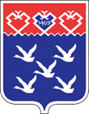 Чǎваш РеспубликиШупашкар хулин ПУḈЛĂХĔЙышĂну